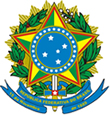 UNIVERSIDADE FEDERAL DO ESPÍRITO SANTO
CENTRO OU DEPARTAMENTOAv. Fernando Ferrari, 514 – Campus Universitário – Goiabeiras - 29.075-910 – Vitória/ESUASG: 153046Mem. xx/2017 – DA/UFES					Em 15 de dezembro de 2017.À Pró-Reitora de Administração – PROAD/UFESTeresa Cristina Janes CarneiroAssunto: Aquisição de (objeto).Vimos solicitar a V. Sª autorização para aquisição de 00 (quantidade por extenso) unidades de (objeto) para suprir as demandas do (Centro ou Departamento ou Setor ou “diversos setores da Universidade Federal do Espírito Santo”).Atualmente, (descrever a situação atual do setor solicitante frente à carência do material).A aquisição do material é indispensável para a execução das atividades do (Centro ou Departamento ou Setor ou “diversos setores da Universidade Federal do Espírito Santo”), uma vez que (descrever de que forma o material será utilizado, ou a importância da aquisição e os benefício que trará ao solicitante, ou, ainda, a quem o material atenderá).Esclarecemos que foi providenciada elaboração de Termo de Referência e pesquisa mercadológica. No entanto, há urgência na aquisição, tendo em vista que (justificar o porquê de não ser possível aguardar o trâmite de um processo licitatório comum). Dessa forma, sugerimos que a aquisição seja realizada via adesão a Ata de Registro de Preços de outro órgão federal, conforme previsão do art. 22 do Decreto número 7.892/2013.Observamos que existe Ata de Registro de Preços vigente, registrada pelo (nome do órgão),  (UASG: 000000), através do Pregão número (00/2017), cujo material, de marca conceituada no mercado, apresenta as especificações desejadas e indicadas por este departamento, e que atendem ao Termo de Referência elaborado. O valor registrado na Ata, de R$ 2.000,00 (dois mil reais), é inferior ao valor apurado em pesquisa mercadológica, estimado em R$ 2.300,00 (dois mil e trezentos reais), demonstrando a vantajosidade da aquisição. Ademais, o exíguo prazo de que dispomos para realizar a aquisição aponta a via da adesão como a mais adequada para garantir a aquisição de um material de qualidade para esta instituição.A despesa total com a aquisição é estimada em R$ 2.000,00 (dois mil reais) e correrá por conta dos Recursos alocados nas fontes 0112 e 0250.Atenciosamente,NomeCargoSetor